H O T Ă R Â R E A  Nr.  9din  29 ianuarie 2013privind  acordarea dreptului de uz şi servitute asupra unor terenuri din domeniul public al Municipiului Dej în favoarea S.C. Electrica F.D.E.E. Transilvania – S.D.E.E. ClujConsiliul local al Municipiului Dej, întrunit în ședința ordinară din data de 29 ianuarie 2013;	Având în vedere proiectul de hotărâre, prezentat din iniţiativa primarului Municipiului Dej, întocmit în baza Raportului Nr. 1.345 din 23 ianuarie 2013 al Compartimentului Patrimoniu Public şi Privat din cadrul Primăriei Municipiului Dej, Adresa S.C. Electrica F.D.E.E. Transilvania Nord- SDEE Cluj  prin care se propune spre aprobare acordarea dreptului de uz şi servitute asupra unor terenuri din domeniul public al Municipiului Dej în favoarea S.C. Electrica F.D.E.E. Transilvania – S.D.E.E. Cluj, proiect avizat favorabil în ședința de lucru a comisiei de urbasnism și comisia economică din data de 28 ianuarie 2013; 	Ţinând cont de prevederile: `Art.12`, alin. (2)-(6), `art. 14` din Legea Nr.123/2012 a energiei electrice;În temeiul, `art. 36`, alin. (5) lit. a) și `art. 45`, alin. (3) din Legea Nr. 215/2001, a  administraţiei publice locale, republicată, cu modificările şi completările ulterioare;H O T Ă R Ă Ș T E:Art. 1. Aprobă acordarea dreptului de uz şi servitute asupra unor terenuri aparţinând domeniului public al Municipiului Dej în favoarea S.C. Electrica F.D.E.E. Transilvania  Nord-  S.D.E.E. Cluj conform documentaţiei anexate care face parte integrantă din prezenta hotărâre. Art. 2. Cu ducerea la îndeplinire a prevederilor prezentei hotărâri se încredinţează Primarul Municipiului Dej, prin Compartiment Patrimoniu şi Serviciul U.A.T. din cadrul Primăriei  Municipiului Dej.Art. 3. Prezenta hotărâre se comunică prin intermediul secretarului, în termenul prevăzut de lege, Primarului Municipiului Dej, Serviciului U.AT, Compartimentului Patrimoniu Consiliului Judeţean Cluj, precum şi Prefectului Judeţului Cluj.Președinte de ședință,Bonta Dan SilviuNr. consilieri în funcţie -  19						Nr. consilieri prezenţi   -  18  Nr. voturi pentru	   -  17	Nr. voturi împotrivă	   -   	Abţineri	               -  1			        Contrasemnează							             Secretar,						                                                                     Covaciu Andron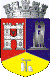 ROMÂNIAJUDEŢUL CLUJCONSILIUL LOCAL AL MUNICIPIULUI DEJStr. 1 Mai nr. 2, Tel.: 0264/211790*, Fax 0264/223260, E-mail: primaria@dej.ro